ФЕДЕРАЛЬНЫЕ И РЕГИОНАЛЬНЫЕ ОБРАЗОВАТЕЛЬНЫЕ ОНЛАЙН ПЛАТФОРМЫ13.06.2020ДНЕВНИК.РУhttps://dnevnik.ru  Ведите кружки, секции и группы продленного дня в специальном разделе сайта. Дополнительное образование детей (ДОД). Добавляйте учащихся в несколько кружков одновременно. Добавляйте учащихся из других школ, посещающих ваши занятия. Создавайте уникальные типы работ и собственные отделения. Составляйте уникальные схемы расписания занятий.РОССИЙСКАЯ ЭЛЕКТРОННАЯ ШКОЛАhttps://resh.edu.ru/Каталог музеев, фильмов и музыкальных концертов. Портал также полезен учителям, которые могут воспользоваться лучшими дидактическими и методическими материалами.ЯНДЕКС.ШКОЛАhttps://school.yandex.ru/  Яндекс.Школа содержит онлайн-курсы, лекции и вебинары, отобранные и рекомендованные Кружковым движением НТИ, помогут школьнику получить навыки в области сквозных технологий и технологий будущего: беспилотники, интернет вещей, искусственный интеллект, биотехнологии и других, а также подготовиться к Олимпиаде НТИ, участию в хакатонах, технологических челленджах и соревнованиях. В этом же разделе собраны актуальные онлайнмероприятия для увлеченных технологиями школьников, которые проводит Кружковое движение НТИ с партнерами.УЧИ.РУhttps://uchi.ru/  В личных кабинетах пользователей создан внутренний чат, видеосвязь, где учителя, ученики и родители могут обсуждать задания, свои успехи и прогресс, проводить внеурочные мероприятия средствами сервиса проведения онлайн занятий.МОСКОВСКАЯ ЭЛЕКТРОННАЯ ШКОЛАhttps://uchebnik.mos.ru/catalogueЭто широкий набор электронных учебников и тестов, интерактивные сценарии мероприятий. Решения МЭШ доступны для всех и уже получили высокие оценки учителей, родителей и детей. Общение с учителями, материалы для подготовки мероприятий — всё это доступно родителям, учителям и школьникам с любых устройств. В библиотеку МЭШ загружено в открытом доступе более 769 тыс. аудио-, видео- и текстовых файлов, свыше 41 тыс. сценариев, более 1 тыс. учебных пособий и 348 учебников издательств, более 95 тыс. образовательных приложений. МОСОБРТВhttps://mosobr.tv/  Первое познавательное телевидение объединяет на одной платформе различные медиа ресурсы, посвященные современному образованию, создает образовательные и просветительские программы и передачи, информационные сюжеты, авторские аналитические передачи, видеоматериалы школьного телевидения и интереснейшие ток-шоу.«БИЛЕТ В БУДУЩЕЕ»https://site.bilet.worldskills.ru/Профориентационный портал для средней и старшей школы, а также расширенными возможностями тестирования и погружения в различные специальности и направления подготовки уже на базе школьного образования.ОБРАЗОВАТЕЛЬНЫЙ ПОРТАЛ «МОЛОДЫЕ ПРОФЕССИОНАЛЫ (ВОРЛДСКИЛЛС РОССИЯ)»https://worldskills.ru/education/  Ресурс официального оператора международного движения WorldSkills International, миссия которого – повышение стандартов подготовки кадров.WIKI ПРОЕКТ КРУЖКОВОГО ДВИЖЕНИЯ НАЦИОНАЛЬНОЙ ТЕХНОЛОГИЧЕСКОЙ ИНИЦИАТИВЫ «ЧЕМУ ПОУЧИТЬСЯ»https://do.kruzhok.org/index.php?title=%D0%9A%D0%B0%D0%BA_%D1%83%D1%87%D0%B8%D1%82%D1%8C%D1%81%D1%8F  На ресурсе собирается структурированная и постоянно обновляемая подборка онлайн-курсов, тренажеров и просто текстов по школьным предметам (физика, математика и др.), сквозным технологиям (беспилотный транспорт, большие данные и др.), просто «хардам» (программирование на Python и др.).WIKI ПРОЕКТ КРУЖКОВОГО ДВИЖЕНИЯ НАЦИОНАЛЬНОЙТЕХНОЛОГИЧЕСКОЙ ИНИЦИАТИВЫ «КАК СДЕЛАТЬ МИР ЛУЧШЕ» https://do.kruzhok.org/index.php?title=%D0%92%D1%8B%D0%B7%D0%BE%D0%B2%D1%8B  Вызовы, челленджи, стажировки, проекты, к которым можно присоединиться, чтобы сделать что-то полезное – не выходя из дома.МАРКЕТПЛЕЙС ОБРАЗОВАТЕЛЬНЫХ УСЛУГ https://elducation.ru/  Для предоставления открытого бесплатного доступа к каталогу интерактивных образовательных материалов, учебной литературе, электронным книгам, обучающим видео и курсам создана система «Маркетплейс образовательных услуг». В наполнение ресурса вовлечены ведущие российские компании разного профиля, среди которых – «Яндекс», «1С», «Учи.ру», «Скайенг», «Кодвардс», издательство «Просвещение» и другие.ОЛИМПИУМhttps://olimpium.ru/  Платформа для проведения олимпиад.ОТКРЫТОЕ ОБРАЗОВАНИЕhttps://openedu.ru  Современная образовательная платформа, предлагающая онлайн-курсы по базовым дисциплинам, изучаемым в российских университетах. Платформа создана Ассоциацией "Национальная платформа открытого образования", учрежденной ведущими университетами - МГУ им. М.В. Ломоносова, СПбПУ, СПбГУ, НИТУ «МИСиС», НИУ ВШЭ, МФТИ, УрФУ и Университет ИТМО. Все курсы, размещенные на Платформе, доступны бесплатно и без формальных требований к базовому уровню образования.СИРИУС.ОНЛАЙНhttps://edu.sirius.online/  Онлайн-курсы подготовлены руководителями и ведущими преподавателями образовательных программ Центра «Сириус» и предназначены для использования в качестве программ дополнительного образования, а также для повышения квалификации педагогов. Объём каждого курса составляет от 60 до 120 часов. Ученики, которые успешно пройдут курсы, смогут получить сертификат от Образовательного центра «Сириус».ПОРТАЛ “ПРОЕКТОРИЯ”https://proektoria.online/  Интерактивная цифровая платформа для профориентации школьников, которая была запущена в ноябре 2016 года. Представляет собой онлайн-площадку для коммуникации, выбора профессии и работы над проектными задачами, игровую платформу с конкурсами, опросами и флешмобами, а также интернетиздание с уникальным информационно-образовательным контентом.УРОК ЦИФРЫhttps://урокцифры.рф/  Знакомство с основами цифровой экономики, цифровых технологий и программирования. Для формирования уроков, доступных на сайте проекта, используются образовательные программы в области цифровых технологий от таких компаний, как «Яндекс», Mail.ru, «Лаборатория Касперского», «Сбербанк», «1С». Занятия на тематических тренажёрах проекта «Урок цифры» реализованы в виде увлекательных онлайн-игр и адаптированы для трёх возрастных групп – учащихся младшей, средней и старшей школы. Вместе с «Уроком цифры» школьники могут узнать о принципах искусственного интеллекта и машинном обучении, больших данных, правилах безопасного поведения в интернете и др.ЛЕКТОРИУМhttps://www.lektorium.tv  На Лекториуме более 5000 видеолекций и 100 онлайн-курсов, которые можно использовать для самообучения или для организации дистанционного обучения в школе и вузе. Большинство курсов на Лекториуме бесплатны и доступны в любой момент.Это значит, что учитель может самостоятельно изучить материалы курса и использовать их в соответствии с собственным планом обучения. Вам не нужно получать никаких разрешений от Лекториума, достаточно простой регистрации. С помощью Лекториума можно максимально просто и удобно организовать смешанное или дистанционное обучение в школе.АКАДЕМИЯ ХАНАru.khanacademy.org/  Повсеместный доступ к бесплатному образованию мирового класса для учащихся и учителейHTML ACADEMYhttps://htmlacademy.ru/for_schools  Учителям бесплатный доступ к современным интерактивным курсам по вебтехнологиям для вас и ваших учеников.STEPIKhttps://welcome.stepik.org/ru?ref=vc.ru  Российская образовательная платформа и конструктор бесплатных открытых онлайн-курсов и уроков. Получите востребованные знания бесплатно. Онлайн-курсы от ведущих вузов и компаний страны. Позволяет любому зарегистрированному пользователю создавать интерактивные обучающие уроки и онлайн-курсы, используя видео, тексты и разнообразные задачи с автоматической проверкой и моментальной обратной связью.COREhttps://coreapp.ai/  Адаптивная онлайн-платформа конструирования образовательных материалов и проверки знаний с аналитической системой выработки индивидуальных рекомендаций для пользователей Базовые возможности бесплатного тарифа:•              самая высокая скорость разработки онлайн-курсов на рынке;•              неограниченное количество уроков;•              неограниченное количество пользователей;•              педагогические      шаблоны      разработки эффективных          онлайн-материалов;•              широкий спектр проверочных упражнений;•              образовательные лонгриды, индексируемые поисковыми системами;•              клонирование и передача исходников онлайн-уроков;•              глубокая аналитика по каждому студенту;•              адаптивный дизайн под любые мобильные устройства;•              собирайте рефлексию и обратную связь с ваших пользователей;•              мультиязычность: создавайте курс на любом языке. Выходите на международные; рынки, требования GDPR исполняются;•              бесплатные вебинары через YouTube;•              проведение конкурсов и викторин;•              техническая поддержка через почту и мессенджеры.QUIZIZZhttps://quizizz.com/  Сервис для создания опросов и викторин. Учитель создает тест или викторину на своём компьютере, а ученики могут отвечать на вопросы со своих мобильных устройств.ONLINE TEST PADhttps://onlinetestpad.com/ru  Ресурс содержит в себе такие инструменты как:Конструктор тестов. Многофункциональный онлайн конструктор тестов покрывает все задачи проведения тестирования.Конструктор опросов. Проведение опросов с помощью нашего сервиса - простое и удобное решение ваших задач.Конструктор кроссвордов. Интуитивно понятный интерфейс для создания кроссвордов пяти различных типов.Комплексные задания. Использование тестов, кроссвордов, логических игр как своих, так и общедоступных в одном задании с изолированной статистикой.Диалоговые тренажеры. Создание интерактивных диалоговых тренажеров для различных целей с богатой функциональностью.Система Дистанционного Обучения и Тестирования. Удобный инструмент для организации дистанционного обучения и тестирования ваших учеников, студентов, респондентов.CLASSDOJOhttps://www.classdojo.com/ru-ru/Classdojo — виртуальный геймифицированный школьный журнал для оценки работы класса и учета посещаемости в начальной или средней школе.Сервис имеет яркий дизайн в стиле детских компьютерных игр. Мультипликационные персонажи, смешные аватарки и иконки нравятся младшим школьникам и превращают контроль на уроке в занимательную игру.Для учителя Classdojo является электронным аналогом классного журнала: с его помощью легко следить за посещаемостью, регулярностью и качеством выполнения домашних заданий, прогрессом класса. Правда, оценки успеваемости по привычной балльной системе в Classdojo нет. Отметки заменены на наглядную, игровую систему стимулов и поощрений — ученики получают мгновенный отклик о своей работе в классе, что мотивирует их на эффективную учебу.VK EDUCATIONhttps://vk.com/edu  Ресурс позволяет воспользоваться привычными инструментами ВКонтакте в новом качестве: для коммуникации преподавателей с обучающимися и их родителями, а также для обмена учебными материалами.Какие инструменты ВКонтакте можно использовать для образования?Сообщества. Объединить всех студентов учебной группы или тематически (по предмету) можно в сообществе. Если сделать его закрытым, материалы увидят только приглашённые пользователи.Беседы. Оперативно информировать, держать связь и отвечать на вопросы можно в общей беседе. Вместимость каждой — до 500 человек. Для конструктивной коммуникации не стоит делать их такими большими: одна учебная группа — одна беседа (и скорее всего, она у студентов уже есть). Внутри бесед есть возможность закреплять сообщения, пересылать файлы и упоминать людей, чтобы обратиться к кому-то конкретному.Размещение материалов. В сообществах и на личных страницах можно размещать материалы в различных форматах: документы (презентации, файлы, таблицы), картинки, аудио, видео. Документы можно скачивать или просматривать прямо в интернете — для этого не потребуются дополнительные программы.Статьи. Конспект лекции удобно вести и оформлять прямо в редакторе статей внутри VK. Он позволяет разместить много информации в красивой форме: с разбивкой на части, выделением ключевых понятий, указанием ссылок на источники или дополнительные материалы. Также в статью можно добавлять картинки и видео — не приложенными файлами, а прямо по ходу текста.Видео и прямые трансляции. Видео может быть записано заранее или запущено в прямом эфире — например, для вебинара. Трансляцию можно вести с мобильного телефона, через фронтальную камеру ноутбука или с использованием специльного оборудования.ОБРАЗОВАТЕЛЬНЫЙ ПОРТАЛ «РУЛИТ»https://www.rulit.online/  Мировая литература для школьников голосами мастеров сцены. На портале собраны лучшие произведения мировой литературы в исполнении признанных мастеров сцены. Все литературные шедевры записаны голосами звёзд театра и кино, заслуженных и народных артистов России, а также молодых, но уже признанных актёров. Каждый аудиотрек – результат работы профессионалов самого          высокого       класса,          режиссеров-постановщиков, звукорежиссеров   и звукооператоров, редакторов, научных и методических консультантов.Открытые уроки, мастер-классы и методические указания для учителей, аудиозаписи произведений, текст произведений, контрольные вопросы, критические статьи, тесты и многое другое для учащихся.ПОРТАЛ "ОБРАЗОВАНИЕ НА РУССКОМ"https://pushkininstitute.ru/  Учебно-тренировочный контент и методические материалы для поддержки образовательной деятельности на русском языке. 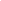 КУЛЬТУРА.РФhttps://www.culture.ru/  Гуманитарный просветительский проект, посвященный культуре Росии. Все материалы мы разделены по трем форматам. В разделе «Читать» вы найдете статьи об искусстве и русских традициях, биографии деятелей культуры, электронные книги и новости. На странице «Смотреть» представлена большая коллекция фильмов, спектаклей, лекций и концертов — всего более 3000 видео. Афиша мероприятий со всей страны, культурные гиды и путеводители по городамРоссии — в разделе «Посетить»ГОСУДАРСТВЕННЫЙ ЭРМИТАЖhttps://www.hermitagemuseum.org  Музей            изобразительного и          декоративно-прикладного          искусства, расположенный в городе Санкт-Петербург. Второй по величине художественный музей в мире. Есть возможность виртуальной экскурсии.ВИРТУАЛЬНЫЙ РУССКИЙ МУЗЕЙhttps://rusmuseumvrm.ru/  Портал «Виртуальный Русский музей» отражает деятельность Русского музея в области информационных технологий.Портал позволяет получить доступ к коллекции Русского музея, совершить виртуальную прогулку по залам или спланировать посещение электронной экспозиции Центра мультимедиа и Онлайн-лектория, узнать о цифровых проектах и онлайн-ресурсах, создаваемых Русским музеем.Портал воплощает идею доступности крупнейшей коллекции русского искусства путем создания информационно-образовательных центров в России и за рубежом.Среди участников проекта — музеи, учебные заведения, учреждения культуры, науки и дополнительного образования.ГОСУДАРСТВЕННЫЙ МУЗЕЙ ИЗОБРАЗИТЕЛЬНЫХ ИСКУССТВ ИМ. А.С. ПУШКИНАhttps://pushkinmuseum.art/media/virtual/index.php?lang=ru  Государственный музей изобразительных искусств имени А.С. Пушкина – одно из крупнейших в России художественных собраний зарубежного искусства с древнейших времен до наших дней.В современной экспозиции представлены обширная учебная коллекция тонированных гипсовых слепков с произведений Античности, Средних веков и эпохи Возрождения, а также собрание подлинных произведений живописи, скульптуры, графики и декоративно-прикладного искусства. Возможность виртуальной экскурсии.БОЛЬШОЙ ТЕАТРhttps://www.bolshoi.ru/about/relays/  Легендарные балеты онлайнМУЗЕЙ КОСМОНАВТИКИhttps://kosmo-museum.ru/  